ZAWIADOMIENIEo czynnościach przyjęcia i ustaleniu przebiegu granic oraz czynnościach ustalenia granicy projektowanego pasa drogowego           W związku ze zleceniem przez Generalną Dyrekcję Dróg Krajowych i Autostrad związanym z pracami nad tematem pt.: „Zaprojektowanie i budowa drogi krajowej nr 47 Rabka Zdrój – Zakopane na odcinku Rdzawka – Nowy Targ od ok. km 5+064,20 do km ok. 21+200, długości ok. 16,13 km” ", a zatem koniecznością dokonania ustalenia projektowanego pasa drogowego (podziałów działek ewidencyjnych) zawiadamia się że zgodnie z & 6 ust. 4 rozporządzenia Rady Ministrów z dnia 7 grudnia 2004 roku w sprawie trybu dokonywania podziałów nieruchomości oraz sposobu sporządzania rodzajów dokumentów wymaganych w tym postępowaniu /Dz. U. Nr 268 poz. 2663/ oraz §38 ust.1 i 4 Rozporządzenia Ministra Rozwoju Regionalnego i Budownictwa z dnia 29 marca 2001r. w sprawie ewidencji gruntów i budynków (t.j. Dz.U. z 2019 poz. 393), zgodnie z Art. 39 Prawa geodezyjnego i kartograficznego (t. j. Dz. U. 2019 poz. 725), a także ustawą z dnia 10.04.2003 r. o szczególnych zasadach przygotowania i realizacji inwestycji w zakresie dróg publicznych (t.j. Dz.U. z 2017 poz. 1496, Dz.U. z 2018 poz. 1474), oraz zgłoszenia roboty w Powiatowym Ośrodku Dokumentacji Geodezyjnej i Kartograficznej w Nowym Targu (nr zgłoszenia: GK.6640.5931.2018) informujemy, iżw dniu 13.06.2019r w godz. 8.30 – 14.00 w obrębie Lasekna działkach ewidencyjnych wymienionych poniżej zostaną przeprowadzone czynności przyjęcia granic nieruchomości oraz czynności ustalenia granicy projektowanego pasa drogowego.Proszę o stawienie się w wyznaczonym dniu i godzinie na przedmiotowej działce.Proszę o stawienie się na wschodniej granicy działki przedmiotowej. 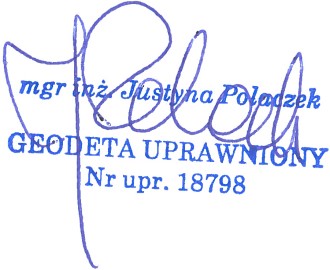 podpis geodetyPOUCZENIE:1. W interesie Pana (Pani) jest udział w tych czynnościach, osobiście lub przez swojego przedstawiciela.2. Osoby biorące udział w czynnościach powinny posiadać dokument tożsamości, a w przypadku występowania w charakterze przedstawiciela – pełnomocnictwo na piśmie. Dokument świadczący o pełnomocnictwie jednorazowym zostanie dołączony do akt.3. Nieusprawiedliwione niestawiennictwo stron nie wstrzymuje czynności geodety.4. W przypadku usprawiedliwionego niestawiennictwa stron geodeta wstrzymuje czynności do czasu ustania przeszkody lub wyznaczenia pełnomocnika, nie dłużej jednak niż na okres jednego miesiąca (art. 32 ustawy z 17 maja 1989 r. – Prawo geodezyjne i kartograficzne).5. W toku czynności przyjęcia granic nieruchomości podlegającej podziałowi sporządza się protokół. Geodeta przyjmuje granice według istniejącego stanu prawnego, a jeśli stanu takiego nie można stwierdzić - według stanu uwidocznionego w katastrze nieruchomości. Zawiadamia się właścicieli/ władających, użytkowników/ spadkobierców dz. ewid. niżej wymienionych:dz.ewid.nr 111/2 w dniu 13.06.2019r o godz. 13.00.dz.ewid.nr 130 w dniu 13.06.2019r o godz. 13.00.dz.ewid.nr 159 w dniu 13.06.2019r o godz. 13.00.dz.ewid.nr 179/1 w dniu 13.06.2019r o godz. 13.00.dz.ewid.nr 179/2 w dniu 13.06.2019r o godz. 13.00.dz.ewid.nr 190/1 w dniu 13.06.2019r o godz. 13.00.dz.ewid.nr 192/2 w dniu 13.06.2019r o godz. 13.00.dz.ewid.nr 193/1 w dniu 13.06.2019r o godz. 13.00.dz.ewid.nr 198/1 w dniu 13.06.2019r o godz. 13.00.dz.ewid.nr 199/2 w dniu 13.06.2019r o godz. 13.00.dz.ewid.nr 204 w dniu 13.06.2019r o godz. 13.00.dz.ewid.nr 207 w dniu 13.06.2019r o godz. 13.00.dz.ewid.nr 216 w dniu 13.06.2019r o godz. 13.00.dz.ewid.nr 220 w dniu 13.06.2019r o godz. 13.00.dz.ewid.nr 240 w dniu 13.06.2019r o godz. 12.00.dz.ewid.nr 266/1 w dniu 13.06.2019r o godz. 12.00.dz.ewid.nr 271 w dniu 13.06.2019r o godz. 12.00.dz.ewid.nr 272/1 w dniu 13.06.2019r o godz. 12.00.dz.ewid.nr 280 w dniu 13.06.2019r o godz. 12.00.dz.ewid.nr 284/2 w dniu 13.06.2019r o godz. 13.30.dz.ewid.nr 289/1 w dniu 13.06.2019r o godz. 13.30.dz.ewid.nr 292 w dniu 13.06.2019r o godz. 13.30.dz.ewid.nr 300 w dniu 13.06.2019r o godz. 13.30.dz.ewid.nr 305 w dniu 13.06.2019r o godz. 13.30.dz.ewid.nr 317/1 w dniu 13.06.2019r o godz. 14.00.dz.ewid.nr 320/1 w dniu 13.06.2019r o godz. 14.00.dz.ewid.nr 320/2 w dniu 13.06.2019r o godz. 14.00.dz.ewid.nr 326 w dniu 13.06.2019r o godz. 14.00.dz.ewid.nr 340/1 w dniu 13.06.2019r o godz. 14.00.dz.ewid.nr 340/2 w dniu 13.06.2019r o godz. 14.00.dz.ewid.nr 345/2 w dniu 13.06.2019r o godz. 12.00.dz.ewid.nr 347/3 w dniu 13.06.2019r o godz. 12.00.dz.ewid.nr 353 w dniu 13.06.2019r o godz. 12.00.dz.ewid.nr 356 w dniu 13.06.2019r o godz. 12.00.dz.ewid.nr 361 w dniu 13.06.2019r o godz. 12.00.dz.ewid.nr 365/2 w dniu 13.06.2019r o godz. 12.00.dz.ewid.nr 367/1 w dniu 13.06.2019r o godz. 12.00.dz.ewid.nr 372/1 w dniu 13.06.2019r o godz. 12.00.dz.ewid.nr 372/2 w dniu 13.06.2019r o godz. 11.30.dz.ewid.nr 378/1 w dniu 13.06.2019r o godz. 11.30.dz.ewid.nr 400 w dniu 13.06.2019r o godz. 12.00.dz.ewid.nr 416/1 w dniu 13.06.2019r o godz. 11.30.dz.ewid.nr 420 w dniu 13.06.2019r o godz. 11.30.dz.ewid.nr 424/1 w dniu 13.06.2019r o godz. 11.30.dz.ewid.nr 424/2 w dniu 13.06.2019r o godz. 11.30.dz.ewid.nr 430 w dniu 13.06.2019r o godz. 11.30.dz.ewid.nr 435/1 w dniu 13.06.2019r o godz. 11.30.dz.ewid.nr 435/2 w dniu 13.06.2019r o godz. 11.30.dz.ewid.nr 435/3 w dniu 13.06.2019r o godz. 11.30.dz.ewid.nr 437/1 w dniu 13.06.2019r o godz. 11.30.dz.ewid.nr 437/2 w dniu 13.06.2019r o godz. 11.30.dz.ewid.nr 438/1 w dniu 13.06.2019r o godz. 11.30.dz.ewid.nr 451 w dniu 13.06.2019r o godz. 11.00.dz.ewid.nr 472 w dniu 13.06.2019r o godz. 11.00.dz.ewid.nr 474/1 w dniu 13.06.2019r o godz. 11.00.dz.ewid.nr 479 w dniu 13.06.2019r o godz. 11.00.dz.ewid.nr 492 w dniu 13.06.2019r o godz. 11.00.dz.ewid.nr 495 w dniu 13.06.2019r o godz. 11.00.dz.ewid.nr 506 w dniu 13.06.2019r o godz. 11.00.dz.ewid.nr 509 w dniu 13.06.2019r o godz. 10.30.dz.ewid.nr 520/1 w dniu 13.06.2019r o godz. 10.30.dz.ewid.nr 520/2 w dniu 13.06.2019r o godz. 10.30.dz.ewid.nr 523/1 w dniu 13.06.2019r o godz. 10.30.dz.ewid.nr 523/2 w dniu 13.06.2019r o godz. 10.30.dz.ewid.nr 538 w dniu 13.06.2019r o godz. 10.30.dz.ewid.nr 541 w dniu 13.06.2019r o godz. 10.30.dz.ewid.nr 551 w dniu 13.06.2019r o godz. 10.30.dz.ewid.nr 556 w dniu 13.06.2019r o godz. 10.00.dz.ewid.nr 574 w dniu 13.06.2019r o godz. 10.00.dz.ewid.nr 577 w dniu 13.06.2019r o godz. 10.00.dz.ewid.nr 586/1 w dniu 13.06.2019r o godz. 10.00.dz.ewid.nr 586/2 w dniu 13.06.2019r o godz. 10.00.dz.ewid.nr 589 w dniu 13.06.2019r o godz. 10.00.dz.ewid.nr 594 w dniu 13.06.2019r o godz. 10.00.dz.ewid.nr 601/1 w dniu 13.06.2019r o godz. 10.00.dz.ewid.nr 601/2 w dniu 13.06.2019r o godz. 10.00.dz.ewid.nr 617 w dniu 13.06.2019r o godz. 9.30.dz.ewid.nr 630/2 w dniu 13.06.2019r o godz. 9.30.dz.ewid.nr 636 w dniu 13.06.2019r o godz. 9.30.dz.ewid.nr 637 w dniu 13.06.2019r o godz. 9.30.dz.ewid.nr 644 w dniu 13.06.2019r o godz. 9.30.dz.ewid.nr 651/1 w dniu 13.06.2019r o godz. 9.30.dz.ewid.nr 651/2 w dniu 13.06.2019r o godz. 9.30.dz.ewid.nr 663/1 w dniu 13.06.2019r o godz. 9.30.dz.ewid.nr 664/1 w dniu 13.06.2019r o godz. 9.30.dz.ewid.nr 678/2 w dniu 13.06.2019r o godz. 9.30.dz.ewid.nr 678/4 w dniu 13.06.2019r o godz. 9.00.dz.ewid.nr 682/1 w dniu 13.06.2019r o godz. 9.00.dz.ewid.nr 682/2 w dniu 13.06.2019r o godz. 9.00.dz.ewid.nr 697/2 w dniu 13.06.2019r o godz. 9.00.dz.ewid.nr 697/3 w dniu 13.06.2019r o godz. 9.00.dz.ewid.nr 704/1 w dniu 13.06.2019r o godz. 9.00.dz.ewid.nr 704/2 w dniu 13.06.2019r o godz. 9.00.dz.ewid.nr 704/3 w dniu 13.06.2019r o godz. 9.00.dz.ewid.nr 716 w dniu 13.06.2019r o godz. 8.30.dz.ewid.nr 723/2 w dniu 13.06.2019r o godz. 8.30.dz.ewid.nr 723/3 w dniu 13.06.2019r o godz. 8.30.dz.ewid.nr 737/2 w dniu 13.06.2019r o godz. 8.30.dz.ewid.nr 737/4 w dniu 13.06.2019r o godz. 8.30.dz.ewid.nr 751/1 w dniu 13.06.2019r o godz. 8.30.dz.ewid.nr 751/2 w dniu 13.06.2019r o godz. 8.30.dz.ewid.nr 754 w dniu 13.06.2019r o godz. 8.30.dz.ewid.nr 766 w dniu 13.06.2019r o godz. 8.30.dz.ewid.nr 5376/3 w dniu 13.06.2019r o godz. 10.30.dz.ewid.nr 5384 w dniu 13.06.2019r o godz. 13.30.dz.ewid.nr 6006 w dniu 13.06.2019r o godz. 12.00.a/a„GEO-ART” GEODEZJA I BUDOWNICTWO                                                   Justyna Polaczekul. Rynek 3834-470 Czarny Dunajectel: (0 18) 265 75 93Czarny Dunajec, 15.05.2019r